Publicado en  el 16/09/2016 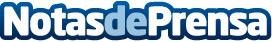 Cuatro consejos para realizar mejores reuniones de equipo Datos de contacto:Nota de prensa publicada en: https://www.notasdeprensa.es/cuatro-consejos-para-realizar-mejores Categorias: Recursos humanos http://www.notasdeprensa.es